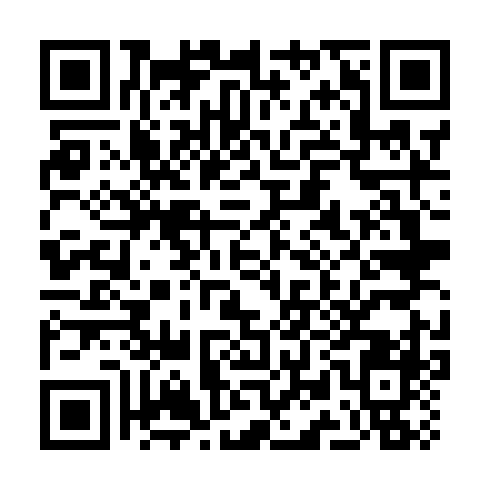 Ramadan times for Longeville-les-Cheminot, FranceMon 11 Mar 2024 - Wed 10 Apr 2024High Latitude Method: Angle Based RulePrayer Calculation Method: Islamic Organisations Union of FranceAsar Calculation Method: ShafiPrayer times provided by https://www.salahtimes.comDateDayFajrSuhurSunriseDhuhrAsrIftarMaghribIsha11Mon5:485:486:5612:453:556:356:357:4312Tue5:465:466:5412:453:566:376:377:4513Wed5:445:446:5212:453:576:386:387:4614Thu5:425:426:5012:443:586:406:407:4815Fri5:405:406:4812:443:596:416:417:5016Sat5:385:386:4612:444:006:436:437:5117Sun5:355:356:4412:444:016:446:447:5318Mon5:335:336:4212:434:016:466:467:5419Tue5:315:316:4012:434:026:476:477:5620Wed5:295:296:3812:434:036:496:497:5821Thu5:275:276:3512:424:046:506:507:5922Fri5:245:246:3312:424:056:526:528:0123Sat5:225:226:3112:424:066:536:538:0324Sun5:205:206:2912:424:076:556:558:0425Mon5:185:186:2712:414:086:566:568:0626Tue5:155:156:2512:414:086:586:588:0827Wed5:135:136:2312:414:096:596:598:0928Thu5:115:116:2112:404:107:017:018:1129Fri5:095:096:1912:404:117:027:028:1330Sat5:065:066:1612:404:127:047:048:1431Sun6:046:047:141:395:128:058:059:161Mon6:026:027:121:395:138:078:079:182Tue5:595:597:101:395:148:088:089:193Wed5:575:577:081:395:158:108:109:214Thu5:555:557:061:385:158:118:119:235Fri5:535:537:041:385:168:138:139:256Sat5:505:507:021:385:178:148:149:267Sun5:485:487:001:375:188:168:169:288Mon5:465:466:581:375:188:178:179:309Tue5:435:436:561:375:198:198:199:3210Wed5:415:416:541:375:208:208:209:33